Bulletin d’adhésionpartie à conserver par l’associationNuméro adhérent :Prénom et Nom :Adresse postale :Courriel :Je déclare souhaiter devenir membre de l’association Les Êtres Humains Professionnels (adresse en tête de page) pour une année. Je choisis librement ma participation aux frais d’adhésion.Je souhaite faire également un don à l’association d’un montant de : Fait à 						Le : 	(Signature de l’adhérent)----------------------------------------------------------------------------------------------------------------Reçu d’adhésion à l’association Les Êtres humains professionnelsL'association Les Êtres humains professionnels atteste avoir reçu une somme libre de participation pour l'adhésion de ...................................................................................
Numéro d'adhérent : ................................................ 
La somme libre de participation correspond à la cotisation pour une année, soit jusqu’à la date : Président de l'association : Roddy Laroche
Signature du représentant de l’association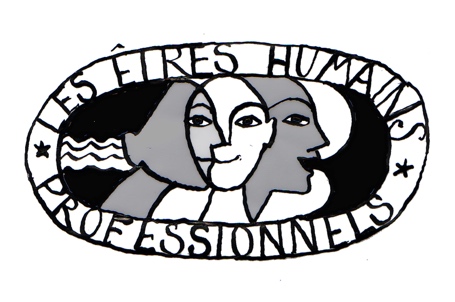 Les Êtres humains professionnels34, rue Alfred de Musset94120 Fontenay-sous-Boiscontact@etreshumainsprofessionnels.fr